ПОСТАНОВЛЕНИЕ                                                         JÖП«Об отмене Постановления главы      МО Черноануйское сельское поселение, утвержденного 27.02.2017 № 2 «Об утверждении Порядка формирования,  утверждения и ведения плана-графика закупоктоваров, работ, услуг для обеспечения нужд Муниципальных заказчиков Черноануйского сельского поселения»     На основании ч. 3 ст. 16 Федерального закона «О контрактной системе в сфере закупок товаров, работ, услуг для обеспечения государственных и муниципальных нужд» от 01.05.2019 г. № 71-ФЗ, в соответствии с Федеральным законом 131-ФЗ от 06.10.2003 г. «Об общих принципах организации местного самоуправления в Российской Федерации», ПОСТАНОВЛЯЮ:     признать противоречащим федеральному законодательству Постановление  Муниципального Образования Черноануйское сельское поселение от 27.02.2017 г. № 2 «Об утверждении Порядка формирования,  утверждения и ведения плана-графика закупоктоваров, работ, услуг для обеспечения нужд Муниципальных заказчиков Черноануйского сельского поселения», и отменить.Глава   Черноануйского сельского поселения                                       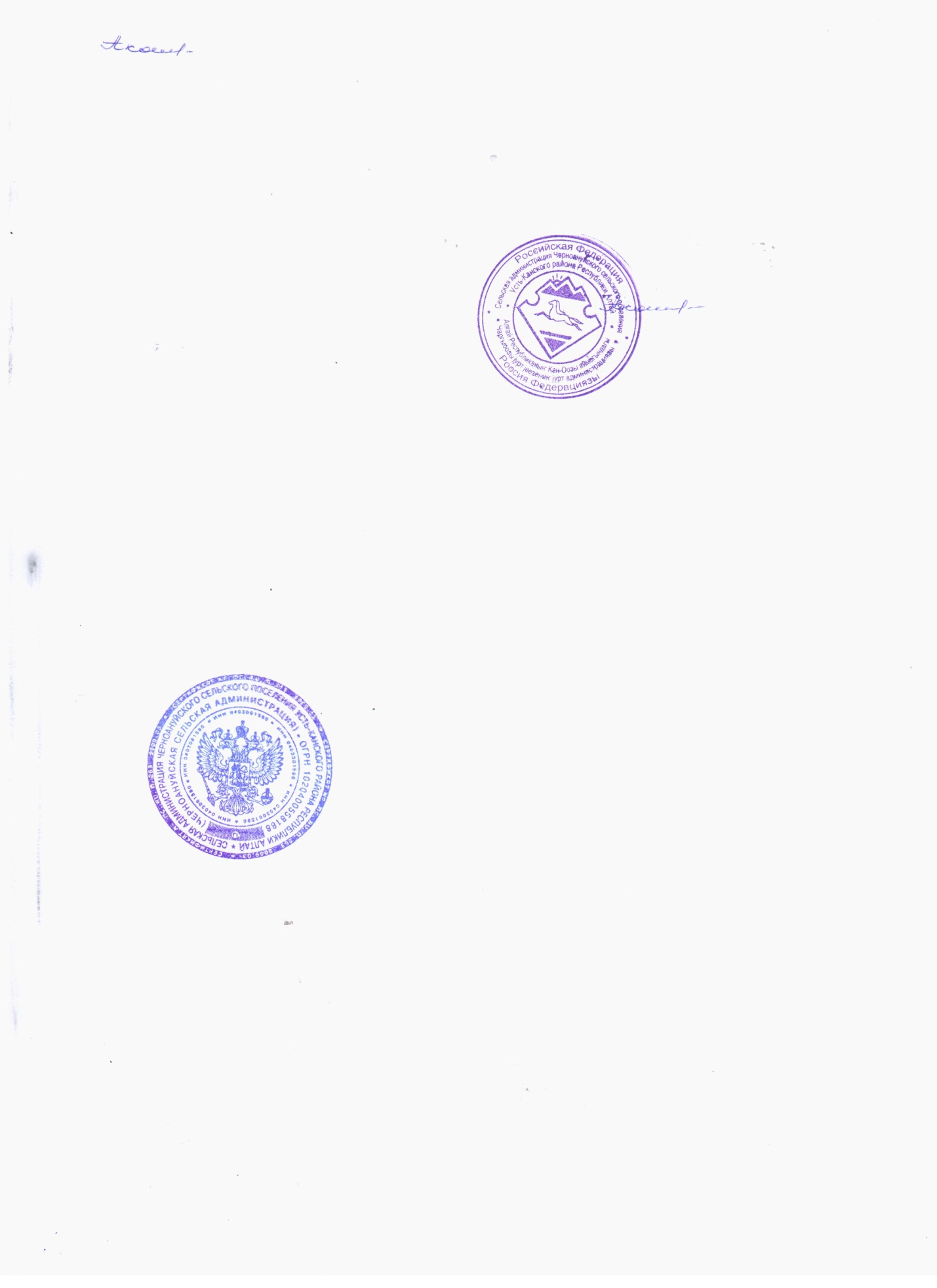 Т.А.АкатьеваРЕСПУБЛИКА АЛТАЙ АДМИНИСТРАЦИЯ МУНИЦИПАЛЬНОГО ОБРАЗОВАНИЯ ЧЕРНОАНУСКОЕ СЕЛЬСКОЕ ПОСЕЛЕНИЕ 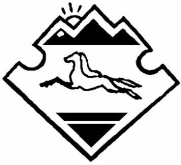  АЛТАЙ РЕСПУБЛИКАНЫҤКАН-ООЗЫ АЙМАКТЫ ЧАРГЫОЗЫ JУРТ АДМИНИСТРАЦИЯЗЫ          « 05 » февраля 2020 г.                                                                             №  3